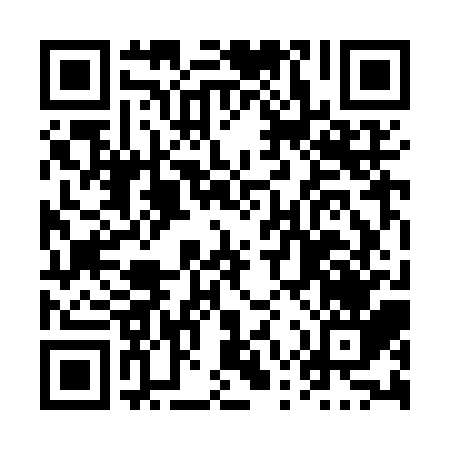 Ramadan times for Harlem, Ontario, CanadaMon 11 Mar 2024 - Wed 10 Apr 2024High Latitude Method: Angle Based RulePrayer Calculation Method: Islamic Society of North AmericaAsar Calculation Method: HanafiPrayer times provided by https://www.salahtimes.comDateDayFajrSuhurSunriseDhuhrAsrIftarMaghribIsha11Mon6:036:037:231:145:177:067:068:2612Tue6:016:017:211:145:187:077:078:2813Wed6:006:007:201:145:197:097:098:2914Thu5:585:587:181:135:217:107:108:3015Fri5:565:567:161:135:227:117:118:3216Sat5:545:547:141:135:237:137:138:3317Sun5:525:527:121:135:247:147:148:3418Mon5:505:507:101:125:257:157:158:3619Tue5:485:487:081:125:267:167:168:3720Wed5:465:467:071:125:277:187:188:3821Thu5:445:447:051:115:287:197:198:4022Fri5:425:427:031:115:287:207:208:4123Sat5:405:407:011:115:297:217:218:4324Sun5:385:386:591:115:307:237:238:4425Mon5:365:366:571:105:317:247:248:4526Tue5:345:346:551:105:327:257:258:4727Wed5:325:326:541:105:337:267:268:4828Thu5:305:306:521:095:347:287:288:5029Fri5:285:286:501:095:357:297:298:5130Sat5:265:266:481:095:367:307:308:5331Sun5:245:246:461:085:377:317:318:541Mon5:225:226:441:085:387:337:338:562Tue5:205:206:431:085:397:347:348:573Wed5:185:186:411:085:397:357:358:594Thu5:155:156:391:075:407:367:369:005Fri5:135:136:371:075:417:387:389:026Sat5:115:116:351:075:427:397:399:037Sun5:095:096:331:065:437:407:409:058Mon5:075:076:321:065:447:417:419:069Tue5:055:056:301:065:457:437:439:0810Wed5:035:036:281:065:457:447:449:09